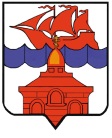 РОССИЙСКАЯ ФЕДЕРАЦИЯКРАСНОЯРСКИЙ КРАЙТАЙМЫРСКИЙ ДОЛГАНО-НЕНЕЦКИЙ МУНИЦИПАЛЬНЫЙ РАЙОНАДМИНИСТРАЦИЯ СЕЛЬСКОГО ПОСЕЛЕНИЯ ХАТАНГАПОСТАНОВЛЕНИЕ28.12.2018 г.                                                                                                                    № 134 - ПО внесении изменений в Постановление администрации сельского поселения Хатанга от 24.02.2016 г. № 021-П «Об утверждении типовой формы трудового договора с муниципальными служащими администрации сельского поселения Хатанга»В соответствии с Федеральным законом от 06.10.2003 № 131-ФЗ «Об общих принципах организации местного самоуправления в Российской Федерации», Постановлением Совета Администрации Красноярского края от 29.12.2007 № 512-п          «О нормативах формирования расходов на оплату труда депутатов, выборных должностных лиц местного самоуправления, осуществляющих свои полномочия на постоянной основе, лиц, замещающих иные муниципальные должности, и муниципальных служащих», Решением Хатангского сельского Совета депутатов от 26.04.2017 г. № 23-РС (в ред. от 20.11.2018 г. № 101-РС) «Об утверждении Положения об оплате труда лиц, замещающих муниципальные должности, и лиц, замещающих должности муниципальной службы органов местного самоуправления, муниципальных органов   сельского  поселения Хатанга»,                             ПОСТАНОВЛЯЮ:Внести в Постановление администрации сельского поселения Хатанга от 24.02.2016 г. № 021-П «Об утверждении типовой формы трудового договора с муниципальными служащими администрации сельского поселения Хатанга» (далее – Постановление) следующие изменения:1.1. Изложить подпункт 5) пункта 4.1 раздела IV «Денежное содержание» приложения к Постановлению в следующей редакции:«5) Ежемесячное денежное поощрение  в размере от 0,2 до 3,7 должностных окладов по всем группам должностей муниципальной службы.». .Начальнику Отдела делопроизводства и информационного обеспечения (Дуденко Ю.А.) привести трудовые договоры муниципальных служащих администрации сельского поселения Хатанга в соответствие с настоящим Постановлением.Рекомендовать начальникам самостоятельных отделов администрации сельского поселения Хатанга: Финансовому отделу, Отделу по управлению муниципальным имуществом, Отделу культуры, молодежной политики и спорта, привести трудовые договоры муниципальных служащих администрации сельского поселения Хатанга в соответствие с настоящим Постановлением.Постановление вступает   в день подписания, и распространяется на правоотношения, возникшие с 01.09.2018 г.Опубликовать Постановление в Информационном бюллетене Хатангского сельского Совета депутатов и администрации сельского поселения Хатанга и на официальном сайте органов местного самоуправления сельского поселения Хатанга www.hatanga24.ru Контроль за исполнением настоящего Постановления оставляю за собой.Главасельского поселения Хатанга                                                                                А. В. Кулешов